TOP 100 Liedjes 2012 
Pinguin Radio – 2 Minuten ShowOnderaan deze pagina zie je de 50 populairste bands. SLIK! - ZIEK (zie foto) 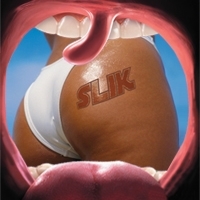 JACK'S DIGNITY - LONELY TRAIN SPEAKERPUNCH - BLOOD AND FIRE AS OWN AS WE - MASTERPIECE OF LIFE THE JACOBITES - THE OTHER SIDE THE STREAM - MISSING YOU THE TIGER LOVEMACHINE - DESERT FISH NEWTON - KISS AND TELL SKINNY AS A WHALE - SUCKER RUMOURS - CIRCLES THEMROCK - BACK INTO THE CRISIS LOOKAPONY - TEDDYBEAR BASTARDI DI BLUES - THE FALLING MAN TAX COLLECTORS - PRAISE YOU THE ALLOY - HELPLESS MAN THE TIGER LOVEMACHINE - ROMANCE HEADACHE IWAN - ONE IN A MILLION NEM-Q - ORACLE THEMROCK - ANOTHER DAY GABRIEL SCAR - SWEET LITTLE VICTORY FROZENLIGHT - HEARTBROKEN ASGRAUW - AVARITIA PRAISE THE HERO - JUST FOOLS DESPERADOS BFDM - TEQUILA CON LIMON ASGRAUW - IRA JAI GURU DEVA - CONVERT FREE HUGS - LOOK AROUND ROCKET 75 - IT'S ALRIGHT REDDISH - REBOUND GIRL THE STREAM - SLOW DOWN ASGRAUW - INVIDIA MAYDAY 13 - JUST LIKE I WANT YOU TO THE STREAM - MISS RIGHT AS OWN AS WE - BACK TO YOU NO MAN'S VALLEY - NEW CAR THE TIGER LOVEMACHINE - LOVESTONED WE PATRIOTS - HEY, I LIKE YOU GRANDE-DUCHESSE - WESPENNEST WIMDENHARTOG - GIRLY ASK - DARK BLACK PLACE SUNDELAY - WANT YOU MORE WE PATRIOTS - IT FEELS LIKE I'VE BEEN HERE BEFORE FROZEN LIGHT - FOREVER ALONE WE PATRIOTS - I'LL WRITE ABOUT BOATS POETS TO THEIR BELOVED - DARK PLANET 3RD MACHINE - THE EGOTIATOR SOBEK - FACE YOUR FEARS ASK - BETTER THAN YOU SKINNY AS A WHALE - POST-APOCALYPTICA NICSZ - BEAUTIFUL DAY (LIVE) I REGRET - NEVER AGAIN GABRIEL SCAR - DIT IS DE DAG THOMAZ - A HAPPY DAY IRMA DEE - SOUL SURVIVOR ARCADYA LAKE - DMT SLIK! - DOEL HEILIGT MIDDEL VOUTLOOZ - DOE WAT JE MOET DOEN JASSANA TIME - DJ COME, COME, COME. MOUNTAINMAN - LOST IN REALITY THOMAZ - SOMETIMES I FEEL LIKE DYING NO MAN'S VALLEY - LIKE AN ARROW AKHETATEN - IN A LAND (WE MUST COME TOGETHER FLY SPARKS - GET THINGS DONE THROUGH THE STRUGGLE - MOTIVATED BY HOPE THOMAZ - IK HOU VAN JOU NO MORE JACK - ETHANOL RAS SLICK - YOU AND ME CHARMANA - HELDEN GABRIEL SCAR - ANOTHER LEVEL STEADY NEW SOUNDS - WOULD YOU BE MINE? THE SLEEPER - PASSENGERS VALSE HONDEN - DE NIETSNUT BEEZ - SPIES BE BLACK CALCULATED - THE DISSIDENT WEISSMULLER - SCI-FI! LONG CONVERSATIONS - GINSBERG LOMP - LOMP KEESSIE SUIKERBEESSIE - SUIKERSPIN SKAPICHE - TAKE A RIDE ROBIN BROCK - MOVE THE MIETERS - HEMA COLONNE - POLITICS SOLAN - PLACE YOUR BETS COLT NEVADA - BLACK LIGHT DOLORAMA PROJECT - HERE WITH ME THE JAVORS - ONE 2 GO ISABELLE AMé - DREAMS OF JOHNNY-O TWO-O-NINE - BANG BANG SOPHIE-AVEC - MORE AND MORE SEVERE ASK - STORIES RADIO DAYS - AIN'T NO DOLLS THOMAZ - WHERE ARE YOU? STATON - MISTER ALIBI DR. NEXUZ - SLAVERY REBECCA BINKHUYSEN ( SINGER/SONGWRITER ) - DEADLOCK END SUGAREYES - LOVE SONG ROSA SKY - STUBBORN MULE MR. LOVE AND THE STALLIONS - PLAYGROUND EISENHOWER - JEKYLL & HYDE THE SLEEPER - SENDING DOWN ANGELSTop 50 Bands 2012
Pinguin Radio – 2 Minuten ShowSLIK! JACK'S DIGNITY AS OWN AS WE SPEAKERPUNCH THE STREAM THE TIGER LOVEMACHINE THEMROCK THE JACOBITES ASGRAUW SKINNY AS A WHALE NEWTON RUMOURS LOOKAPONY BASTARDI DI BLUES WE PATRIOTS GABRIEL SCAR TAX COLLECTORS THE ALLOY IWAN NEM-Q ASK FROZENLIGHT PRAISE THE HERO DESPERADOS BFDM FREE HUGS JAI GURU DEVA NO MAN'S VALLEY REDDISH ROCKET 75 THOMAZ MAYDAY 13 GRANDE-DUCHESSE WIMDENHARTOG SUNDELAY FROZEN LIGHT POETS TO THEIR BELOVED 3RD MACHINE SOBEK NICSZ I REGRET MOUNTAINMAN IRMA DEE ARCADYA LAKE VOUTLOOZ JASSANA TIME AKHETATEN FLY SPARKS THROUGH THE STRUGGLE THE SLEEPER NO MORE JACK